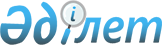 Текелі қаласы әкімдігінің 2012 жылғы 24 желтоқсандағы № 420 "Текелі қаласындағы қылмыстық - атқару инспекциясы пробация қызметінің есебінде тұрған адамдар үшін, сондай-ақ бас бостандығынан айыру орындарынан босатылған адамдар және интернаттық ұйымдарды бітіруші кәмелетке толмағандар үшін жұмыс орындарына квота белгілеу туралы" қаулысына өзгерістер енгізу туралы
					
			Күшін жойған
			
			
		
					Алматы облысы Текелі қаласы әкімдігінің 2014 жылғы 06 қазандағы № 309 қаулысы. Алматы облысының Әділет департаментінде 2014 жылы 16 қазанда № 2870 болып тіркелді. Күші жойылды - Алматы облысы Текелі қаласы әкімдігінің 2017 жылғы 16 ақпандағы № 31 қаулысымен      Ескерту. Күші жойылды - Алматы облысы Текелі қаласы әкімдігінің 16.02.2017 № 31 қаулысымен (алғашқы ресми жарияланған күнінен кейін күнтізбелік он күн өткен соң қолданысқа енгізіледі).

      РҚАО ескертпесі.

      Құжаттың мәтінінде түпнұсқасының пунктуациясы мен орфографиясы сақталған.

      "Қазақстан Республикасындағы жергілікті мемлекеттік басқару және өзін-өзі басқару туралы" 2001 жылдың 23 қаңтардағы Қазақстан Республикасы Заңының 31-бабының 2-тармағына және "Халықты жұмыспен қамту туралы" 2001 жылғы 23 қаңтардағы Қазақстан Республикасы Заңының 7 - бабының 5-5), 5-6) тармақшаларына сәйкес, Текелі қаласының әкімдігі ҚАУЛЫ ЕТЕДІ:

      1. Текелі қаласы әкімдігінің 2012 жылғы 24 желтоқсандағы № 420 "Текелі қаласындағы қылмыстық-атқару инспекциясы пробация қызметінің есебінде тұрған адамдар үшін, сондай-ақ бас бостандығынан айыру орындарынан босатылған адамдар және интернаттық ұйымдарды бітіруші кәмелетке толмағандар үшін жұмыс орындарына квота белгілеу туралы" (нормативтік құқықтық актілерді мемлекеттік тіркеу Тізілімінде 2012 жылдың 26 желтоқсанда № 2255 тіркелген, қалалық "Текелі тынысы" газетінің 2012 жылғы 28 желтоқсандағы № 51 жарияланған) қаулысына келесі өзгерістер енгізілсін:

      аталған қаулының 1 - тармағында:

      "үш процент мөлшерінде" сөздері "бес процент мөлшерінде" сөздеріне ауыстырылсын.

      2. Осы қаулы әділет органдарында мемлекеттік тіркелген күннен бастап күшіне енеді және алғашқы ресми жарияланған күнінен кейін күнтізбелік он күн өткен соң қолданысқа енгізіледі.


					© 2012. Қазақстан Республикасы Әділет министрлігінің «Қазақстан Республикасының Заңнама және құқықтық ақпарат институты» ШЖҚ РМК
				
      Текелі қаласының әкімі

Т. Қайнарбеков
